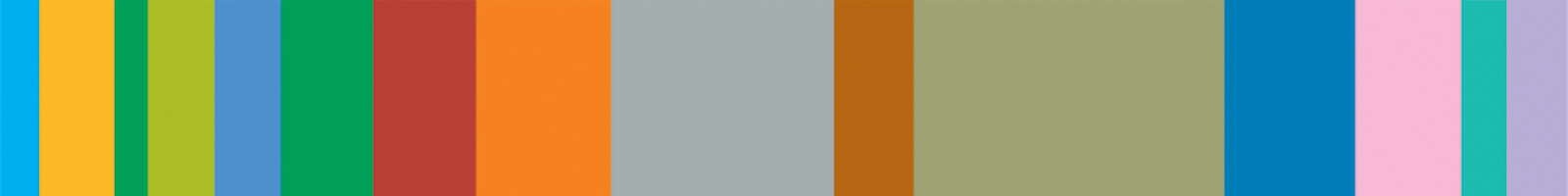 Title:			Administration of Medication Level 2 	Description:	This course clarifies Bolton’s “Medication Policy” and explains the key medication   administration issues that care staff need in-order to meet the needs of service users.Please note: This course involves a ‘Theory Test’ and ‘Practical Assessment’ that all course participants must successfully complete to be deemed Competent in administering medication in Health and Social Care SettingsAudience: 	This course is suitable for all frontline social care staff who are required to administer medicationDate: 					Time:	      Course 1                        26th April 2023                                          9.30-4.30 pmCourse 2                        24th May 2023                                          9.30-4.30 pmCourse 3                        28th June 2023                                         9.30-4.30 pmCourse 4                        26th July 2023                                          9.30-4.30 pm Course 5                        13th September 2023                               9.30-4.30 pmCourse 6                        25th October 2023                                    9.30-4.30 pmCourse 7                        29th November 2023                                9.30-4.30 pm Course 8                        17 January 2024                                      9.30-4.30 pmCourse 9                        21st February 2024                                   9.30-4.30 pmCourse 10                      20th March 2024                                       9.30-4.30 pmYou only need to attend one session	Venue: 		Castle Hill Centre, Castleton St, Bolton BL2 2JWFacilitator:  	Pharmacy TeamObjectives:	By the end of this course you will be able to:Understand and comply with Bolton Adult Social Care Services Medicines Policy and relevant CQC guidanceAdminister medicines safely and effectivelyUse safe procedures for handling medicationsUse and maintain Medication Administration Records (MAR sheets) Seek appropriate advice on queries concerning medicationsSupport service users who wish to self- administerPrice Internal Staff:	No Charge     Price External Staff:	£54.00Booking Info:	For the Bolton Council staff, please book your place via Oracle self-service. All other delegates, please use this link to complete a nomination form. Alternatively scan the QR code below                                       If you have mobility issues, please inform us via Learninganddevelopment@bolton.gov.ukCancellation:	To cancel your place, please notify the Learning and Development Team by email Learninganddevelopment@bolton.gov.uk External Staff You must cancel your place at least 2 weeks prior to the course date, otherwise the following charges will apply 2 weeks or more – No Charge			1-2 weeks prior -   £25.00The week of the training course Full Cost	Non-attendance  Full CostIMPORTANT -If your course is free of charge and you cancel within 2 weeks or do not attend, you will be charged £25.00 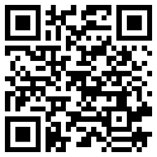 